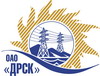 Открытое акционерное общество«Дальневосточная распределительная сетевая  компания»ПРОТОКОЛпроцедуры вскрытия конвертов с заявками участников ПРЕДМЕТ ЗАКУПКИ: открытый запрос цен на поставку продукции: «Аварийные регистраторы» для нужд филиалов «Приморские электрические сети», «Хабаровские электрические сети», «Электрические сети ЕАО»Основание для проведения закупки:   ГКПЗ 2015 г. закупка 124 раздел 2.1.2.Указание о проведении закупки от 07.11.2014 № 284Планируемая стоимость закупки в соответствии с ГКПЗ:  3 128 094.00 руб. без НДСПРИСУТСТВОВАЛИ: Два члена постоянно действующей Закупочной комиссии ОАО «ДРСК» 2 уровняИнформация о результатах вскрытия конвертов:В ходе проведения запроса цен было получено 3 предложения, конверты с которыми были размещены в электронном виде на Торговой площадке Системы www.b2b-energo.ru.Вскрытие конвертов было осуществлено в электронном сейфе организатора запроса цен на Торговой площадке Системы www.b2b-energo.ru автоматически.Дата и время начала процедуры вскрытия конвертов с предложениями участников: 10:16 09.12.2014 (сделано 4 ставки).Место проведения процедуры вскрытия конвертов с предложениями участников: Торговая площадка Системы www.b2b-energo.ruВ конвертах обнаружены предложения следующих участников запроса цен:РЕШИЛИ: Утвердить заседания Закупочной комиссии по вскрытию поступивших на открытый запрос цен конвертов.Ответственный секретарь Закупочной комиссии 2 уровня ОАО «ДРСК»	О.А. МоторинаТехнический секретарь Закупочной комиссии 2 уровня ОАО «ДРСК»	Т.А. Игнатова№ 130/МКС-Вг. Благовещенск09.12. 2014№Наименование участника и его адресПредмет и общая цена заявки на участие в запросе цен1ЗАО "НПФ "ЭНЕРГОСОЮЗ" (194354, Россия, Санкт-Петербург, ул. Есенина, 5Б, пом. 61-Н)Предложение: подано 08.12.2014 в 09:46
Цена: 2 477 118,64 руб. (цена без НДС)2ООО "НПП Бреслер" (428000, г. Чебоксары, ул. Афанасьева, д.13 )Предложение: подано 05.12.2014 в 17:37
Цена: 2 941 200,00 руб. (цена без НДС)3ЗАО "СЭА" (428000, Россия, Чувашская Республика, г. Чебоксары, пр. И.Яковлева, д.3)Предложение: подано 08.12.2014 в 08:14
Цена: 2 999 900,00 руб. (цена без НДС)